MINISTERIO INFANTIL Y DEL  ADOLESCENTEASOCIACIÓN VENEZOLANA SUR OCCIDENTALFORMULARIO DE PEDIDO Escuela Bíblica de Vacaciones 2016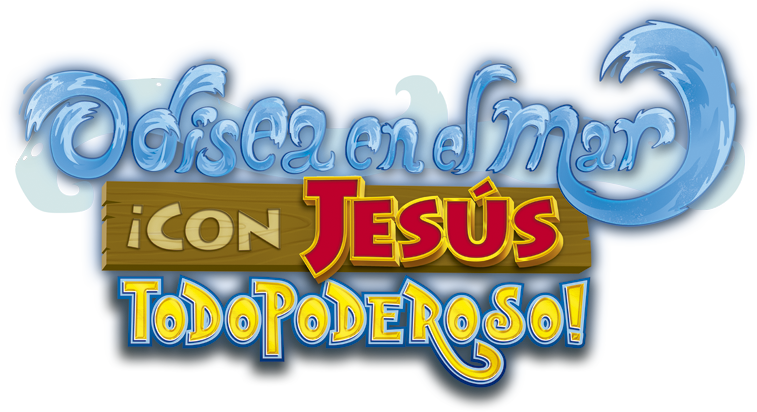 Iglesia: _____________________________	Firma del tesorero __________________________________ Fecha de envío: ______________________   Firma del pastor del distrito ________________________DESCRIPCIÓNCANTIDADPRECIO X UNIDADTOTALManual para el Director380Manual para Maestros 380Cuadernillo Alumno Infantes90Cuadernillo Alumno Primarios90Cuadernillo Alumno Menores90Diplomas25Afiches25CD Cantos------------DVD Cantos200